Ansøgning om tilskud fra Psykiatriens Forskningsfond - Rejsepulje  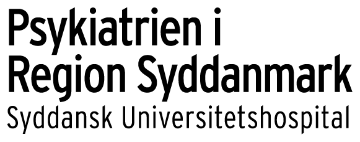 Den udfyldte ansøgningsblanket sendes sammen med relevante bilag til mail: psyk-forskningssekretariat@rsyd.dk.I emnefeltet angives ”Ansøgning til Rejsepuljen” samt navn på ansøger.Ansøgningen skal godkendes af nærmeste leder eller tilsvarende. Bekræftelse pr. mail er tilstrækkeligt. 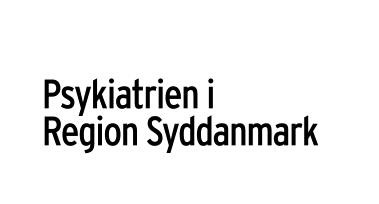 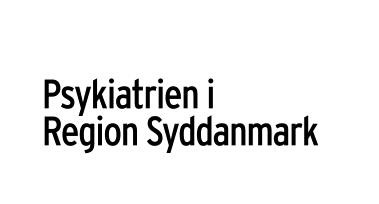 Ansøgerens navnAnsøgerens forskningstitelOBS. For at ansøge om midler fra Rejsepuljen, skal du være ansat som enten ph.d.-studerende, postdoc, adjunkt, lektor eller professor. Kan du ikke sætte kryds i én af de fem bokse, opfylder du ikke ansøgningskriterierne for Rejsepuljen.Ph.d.-studerende* Postdoc AdjunktLektor
Professor Ph.d.-studerende* Postdoc AdjunktLektor
Professor Ansøgerens tilknytning til Psykiatrisygehuset  (sæt kryds) Modtager støtte fra Psykiatriens Forskningsfond til forskningsprojekt*  Eller Bliver aflønnet af forskningsmidler fra Psykiatrisygehuset Modtager støtte fra Psykiatriens Forskningsfond til forskningsprojekt*  Eller Bliver aflønnet af forskningsmidler fra Psykiatrisygehuset*Hvis du modtager støtte fra Psykiatriens Forskningsfond til et projekt, angiv da start- og slutdato for dit forskningsprojekt Angiv om dit projekt er et ph.d.-projektStartdato (dato-måned-år): Slutdato: (dato-måned-år): Er projektet et ph.d.-projekt? Ja  NejStartdato (dato-måned-år): Slutdato: (dato-måned-år): Er projektet et ph.d.-projekt? Ja  NejNuværende arbejdsplads (afdeling)Fx Psykiatrisk Afdeling Odense Kontaktoplysninger, e-mailBeskrivelse af rejsens formålDestination (Land, by) 
Navn på kurset/kongressen/symposie mv. Angiv tidspunkt for afholdelse af kursus/kongres/symposie mv.(Dato-måned-år): (Dato-måned-år): Dato for afrejse og hjemkomstOBS. Rejsepuljen dækker kun udgifter inden for rejsens tidsrum. Afrejse (dato-måned-år): Hjemkomst (dato-måned-år):Afrejse (dato-måned-år): Hjemkomst (dato-måned-år):BefordringAngiv forventet beløb for relevante befordringsudgifterFly Kr. BefordringAngiv forventet beløb for relevante befordringsudgifterTogKr. BefordringAngiv forventet beløb for relevante befordringsudgifterTaxiKr. BefordringAngiv forventet beløb for relevante befordringsudgifterAndetKr. Specificer venligst ’andet’:BefordringAngiv forventet beløb for relevante befordringsudgifterBefordring, i altKr. Hotel/OpholdKr. Kr. DeltagelsesgebyrKr.Kr.I alt ansøges omKr. Kr. 